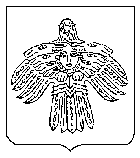 О внесении изменений в постановление администрации МОГО «Ухта» от 23.04.2013 № 556 «О мероприятиях по отбыванию наказания в виде обязательных и исправительных работ»Руководствуясь статьей 39 Уголовно-исполнительного кодекса Российской Федерации, статьей 50 Уголовного кодекса Российской Федерации, рассмотрев предложение филиала по г. Ухте ФКУ УИИ УФСИН России по Республике Коми от 15.09.2022 № 12/то/41/18-2586, администрация постановляет:1. Внести в постановление администрации МОГО «Ухта» от 23.04.2013 № 556 «О мероприятиях по отбыванию наказания в виде обязательных и исправительных работ» (далее - постановление) следующие изменения:- Таблицу приложения № 2 к постановлению дополнить позицией 69 следующего содержания:« ».2. Настоящее постановление вступает в силу со дня его принятия и подлежит официальному опубликованию.Глава МОГО «Ухта» - руководитель администрации МОГО «Ухта»                                                     М.Н. ОсмановАДМИНИСТРАЦИЯМУНИЦИПАЛЬНОГО ОБРАЗОВАНИЯГОРОДСКОГО ОКРУГА«УХТА»АДМИНИСТРАЦИЯМУНИЦИПАЛЬНОГО ОБРАЗОВАНИЯГОРОДСКОГО ОКРУГА«УХТА»«УХТА»КАР  КЫТШЛÖНМУНИЦИПАЛЬНÖЙ  ЮКÖНСААДМИНИСТРАЦИЯ«УХТА»КАР  КЫТШЛÖНМУНИЦИПАЛЬНÖЙ  ЮКÖНСААДМИНИСТРАЦИЯ«УХТА»КАР  КЫТШЛÖНМУНИЦИПАЛЬНÖЙ  ЮКÖНСААДМИНИСТРАЦИЯ«УХТА»КАР  КЫТШЛÖНМУНИЦИПАЛЬНÖЙ  ЮКÖНСААДМИНИСТРАЦИЯПОСТАНОВЛЕНИЕШУÖМПОСТАНОВЛЕНИЕШУÖМПОСТАНОВЛЕНИЕШУÖМПОСТАНОВЛЕНИЕШУÖМПОСТАНОВЛЕНИЕШУÖМПОСТАНОВЛЕНИЕШУÖМПОСТАНОВЛЕНИЕШУÖМ04 октября 2022 г.№2153г.Ухта,  Республика Коми  69ИП Агарков Артем Александрович, адрес: Республика Коми, г.Воркута, ул.Мира, д.6, кв.8 